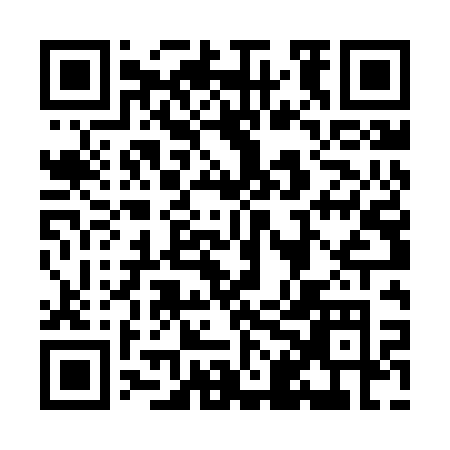 Prayer times for Karadzhalovo, BulgariaWed 1 May 2024 - Fri 31 May 2024High Latitude Method: Angle Based RulePrayer Calculation Method: Muslim World LeagueAsar Calculation Method: HanafiPrayer times provided by https://www.salahtimes.comDateDayFajrSunriseDhuhrAsrMaghribIsha1Wed4:256:141:166:138:1810:002Thu4:236:131:166:148:1910:023Fri4:226:111:166:148:2010:034Sat4:206:101:156:158:2110:055Sun4:186:091:156:158:2210:066Mon4:166:081:156:168:2410:087Tue4:146:061:156:178:2510:108Wed4:126:051:156:178:2610:119Thu4:116:041:156:188:2710:1310Fri4:096:031:156:198:2810:1511Sat4:076:021:156:198:2910:1612Sun4:056:011:156:208:3010:1813Mon4:046:001:156:208:3110:1914Tue4:025:591:156:218:3210:2115Wed4:005:581:156:228:3310:2316Thu3:595:571:156:228:3410:2417Fri3:575:561:156:238:3510:2618Sat3:565:551:156:238:3610:2719Sun3:545:541:156:248:3710:2920Mon3:535:531:156:248:3810:3021Tue3:515:521:156:258:3910:3222Wed3:505:511:156:268:4010:3323Thu3:485:511:166:268:4110:3524Fri3:475:501:166:278:4210:3625Sat3:465:491:166:278:4310:3826Sun3:445:491:166:288:4310:3927Mon3:435:481:166:288:4410:4028Tue3:425:471:166:298:4510:4229Wed3:415:471:166:298:4610:4330Thu3:405:461:166:308:4710:4431Fri3:395:461:176:308:4810:46